MORNING WORSHIP SERVICEJuly 5, 2015Opening Song                                                                        “God Bless America”                                 Opening Prayer/AnnouncementsWorship Hymns                     “All Hail the Power of Jesus’ Name” 202                                                                 “Mine Eyes Have Seen the Glory” 633                                                                       “There Is Power in the Blood” 132                                                                      “Surely the Presence of the Lord”                                                                                      “My Only Hope Is You, Jesus”Offering/Offertory                                                                Special Music                                                                                Message                                                                                    Bro. David Atwood   Invitation                                                  “Turn Your Eyes Upon Jesus” 320Closing PrayerEvening Worship at 6:00 pmNURSERY – available for children age 0 to KindergartenJana MooreHostesses for July	Ushers for JulyHugo & Carolyne Breithaupt,	Geary McManus, Joe Wilson,     Judy Coffey	Hugo Breithaupt, Mickey Stanford		Immediate Need Prayer ListPray for Wesley Smothermon’s family – Patsy Smothermon passed away Pray for Connie Kahlstrom’s family Pray for Angie Fisher’s family – Corbit’s mother Linda Smith passed awayKeep praying for Debbie McBride’s nephew Cale, he’s still critical but is improving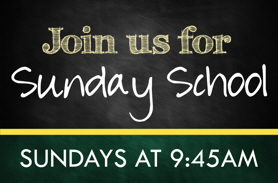 